What is the bus stop method?Bus stop method for division is a formal written method named after its ‘bus stop’ appearance. The dividend (number being divided) is inside the ‘bus stop’; the divisor (what the dividend is being divided by) is outside the ‘bus stop’; and the quotient (the answer, or how many times the divisor fits into the dividend) is on top of the ‘bus stop’.The bus stop method of division step by step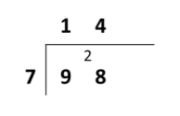 Starting on the left we divide 9 tens by 7 tens. 7 tens goes into 9 tens once with 2 tens left over, so we place a 1 on top (which is the first digit of the quotient)Next we regroup the 2 tens into 20 ones and alongside the 8 ones, this now becomes 28 ones. Finally, 28 ones (or just 28) ÷ 7 ones is 4, so 4 becomes the last digit of the quotient.Therefore, our answer is 14.